Czwartek 01.04.2021Temat: Wielkanocne pisankiRozmowa na temat koszyczka wielkanocnegoPokazanie dziecku obrazka przedstawiający koszyczek wielkanocny, zwrócenie uwagi, jak powinien wyglądać, co i dlaczego powinno się w nim znaleźć.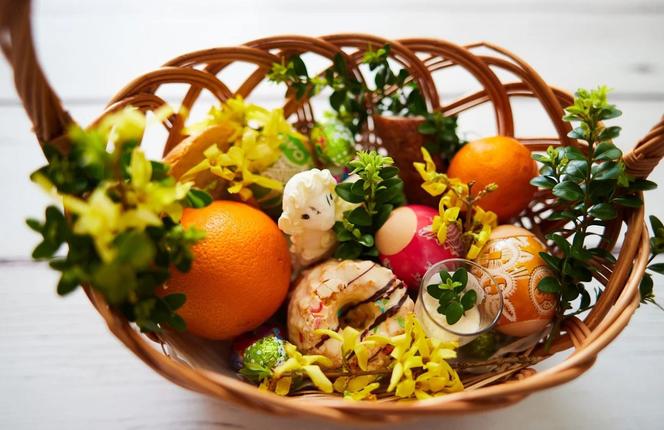 Opowieść ruchowa „Przygoda wielkanocna”Rodzic opowiada i odpowiednimi ruchami ilustruje opowiadanie. Dziecko naśladuje rodzica.Mały zajączek (dziecko przykuca, przykłada dłonie do głowy – robi uszy zajączka) skakał po łące i zastanawiał się, jaką świąteczną niespodziankę przygotować dla swoich przyjaciół (skacze w przysiadzie w różnych kierunkach). Postanowił zrobić dla nich pisanki (naśladuje malowanie pisanek). Kiedy były już gotowe, delikatnie poukładał je w wózku (naśladuje przenoszenie pisanek w obu dłoniach, z jednego miejsca na drugie). Powoli ciągnął wózek, aby rozwieźć pisanki do swoich kolegów (naśladuje ciągnięcie ciężkiego wózka za sznurek). Wózek był ciężki. Zajączek co pewien czas zatrzymywał się, ocierał pot z czoła (naśladuje ocieranie potu raz jedną ręką, raz drugą) oraz przeciągał się, aby rozprostować plecy i ręce (przeciąga się). Był już bardzo blisko domku kogucika, kiedy nagle potknął się i przewrócił (naśladuje potknięcie się i przewrócenie). Wózek z pisankami przechylił się na bok, a pisanki poturlały się po trawie (turla się po dywanie w różnych kierunkach). Skorupki pisanek zaczęły pękać. Wykluły się z nich kurczątka (naśladuje wykluwanie się kurczątek z jajek). Zajączek przestraszył się i zaczął uciekać (skacze w przysiadzie), a kurczątka, machając swoimi malutkimi skrzydełkami, pobiegły za nim (biegnie, machając ugiętymi w łokciach rękami). Kurczątka były jednak malutkie, dlatego szybko się zmęczyły. Przykucnęły więc na trawie (przykuca), aby odpocząć. Tymczasem zajączek opowiadał przyjaciołom o swojej przygodzie, a oni się z niego głośno śmiali (naśladuje śmiech). Myślę, że o zajączku nie można powiedzieć, że był odważny – przecież przestraszył się małych kurczątek.Słuchanie piosenki „Pisanki, pisanki”https://www.youtube.com/watch?v=HhkpcqoWoA8Zabawa orientacyjno – porządkowa „Przestraszone zajączki”Dziecko jako zajączek skacze po dywanie. Na sygnał rodzica, który sygnalizuje zbliżającego się lisa, zajączek chowa się w norce przez przykucnięcie i schowanie głowy w ramionach.